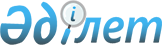 Қазақстан Республикасы Үкiметiнiң кейбiр шешiмдерiне толықтырулар мен өзгертулер енгiзу туралы
					
			Күшін жойған
			
			
		
					Қазақстан Республикасы Үкiметiнiң қаулысы 1996 жылғы 16 қаңтар N 60. 
     Күші жойылды - Қазақстан Республикасы Үкіметінің 2002.04.10. N 408 қаулысымен. ~P020408

      Қазақстан Республикасының Үкiметi Қаулы Етедi: 

      1. "Қазақстан Республикасының Қызыл кiтабына енгiзiлген жануарлар түрлерi мен түр тармақтарының тiзбесiн, Қазақстан Республикасында аулауға рұқсат етiлген жабайы аңдар түрлерiнiң тiзбесiн, Қазақстан Республикасында лицензия бойынша аулауға рұқсат етiлетiн жабайы аңдар тiзбесiн бекiту туралы" Қазақстан Республикасы Министрлер Кабинетiнiң 1995 жылғы 21 тамыздағы N 1152 P951152_ қаулысына толықтырулар мен өзгерiстер енгiзiлсiн: 

      Қазақстан Республикасының Қызыл кiтабына енгiзiлген жануарлар түрлерi мен түр тармақтары Тiзбесiнiң "Балықтар" тобы: 

      "Пiлмай" сөзiнен кейiн "(арал және iлелiк популяциясы)"; 

      "Балқаш алабұғасы" деген сөздерден кейiн "(балқаш iлелiк популяциясы)" деген сөздермен толықтырылсын; 

      Қазақстан Республикасында аулауға рұқсат етiлген жабайы аңдар түрлерi Тiзбесiнiң "Сүт қоректiлер" тобы: 

      Өзен құндызы, каспий итбалығы деген сөздермен толықтырылсын. 

      "Құстар тобы": 

      осы топтан "Алакөз сүңгуiрдi" алып тастай отырып "Үлкен бейнеарық", "торғай", "алаторғай", "сарыжағал қараторғай" деген сөздермен толықтырылсын;     Қазақстан Республикасында лицензия бойынша аулауға рұқсат етiлетiн жабайы аңдар Тiзбесiнiң "Сүт қоректiлер" тобы:     Өзен құндызы деген сөздермен толықтырылсын.     2. "Қазақ КСР-iндегi аңшылық шаруашылығы жөнiндегi Ереженiбекiту туралы" Қазақ КСР Министрлер Кеңесiнiң 1978 жылғы 8қыркүйектегi N 353 қаулысымен (ҚазКСР ҚЖ-ы, 1978 ж., N 19, 70-бет)бекiтiлген Қазақ КСР-iндегi аңшылық шаруашылығы жөнiндегi Ереженiң17-тармағы күшiн жойған деп танылсын.     Қазақстан Республикасы       Премьер-Министрiнiң        бiрiншi орынбасары
					© 2012. Қазақстан Республикасы Әділет министрлігінің «Қазақстан Республикасының Заңнама және құқықтық ақпарат институты» ШЖҚ РМК
				